Положение о совете трудового коллективаМУНИЦИПАЛЬНОГО АВТОНОМНОГО ОБРАЗОВАТЕЛЬНОГО УЧРЕЖДЕНИЯ ДОПОЛНИТЕЛЬНОГО ОБРАЗОВАНИЯ «ДЕТСКО-ЮНОШЕСКИЙ ЦЕНТР «ЮНОСТЬ»Общие положенияНастоящее Положение разработано в соответствие с:Федеральным законом от 29.12.2012 г. № 273-ФЗ «Об образовании в Российской Федерации»,Уставом МАОУ ДО «ДЮЦ «Юность».являющегося представительным органом самоуправления трудового коллектива МАОУ ДО «ДЮЦ «Юность».Совет трудового коллектива является выборным, постоянно действующим органом, осуществляющим свои функции и права от имени всего трудового коллектива учреждения.В своей деятельности Совет трудового коллектива руководствуется законодательными и нормативными документами, регламентирующими деятельность учреждения.Совет трудового коллектива МУНИЦИПАЛЬНОГО АВТОНОМНОГО ОБРАЗОВАТЕЛЬНОГО УЧРЕЖДЕНИЯ «ДЕТСКО-ЮНОШЕСКИЙ ЦЕНТР «ЮНОСТЬ» (далее – Совет трудового коллектива) является представительным органом самоуправления трудового коллектива МАОУ ДО «ДЮЦ «Юность».Совет трудового коллектива работает в тесном контакте с администрацией и иными органами самоуправления Учреждения, в соответствии с действующим законодательством, подзаконными нормативными актами.2. Цели и задачи Совета трудового коллективаОсновными целями и задачами Совета трудового коллектива являются: привлечение общественности к решению вопросов развития Учреждения;решение вопросов, связанных с развитием образовательной среды Учреждения;разрешение проблемных (конфликтных) ситуаций с участниками образовательного процесса в пределах своей компетенции;внесение предложений по вопросам охраны и безопасности условий образовательного процесса и трудовой деятельности, охраны жизни и здоровья учащихся и работников Учреждения;принятие мер по защите чести, достоинства и профессиональной репутации работников Учреждения, предупреждение противоправного вмешательства в их трудовую деятельность;внесение предложений по порядку и условиям предоставления социальных гарантий и льгот учащимся и работникам в пределах компетенции Учреждения;внесение предложений о поощрении работников Учреждения;организация и проведение мероприятий с сотрудниками учреждения. Организация работы в трудовом коллективе по разъяснению прав и обязанностей.3. Компетенция Совета трудового коллективаВ компетенцию Общего собрания входит:решение вопросов по обеспечению взаимодействия руководителя учреждения, работодателя с трудовым коллективом и отдельными его работниками, за исключением вопросов, отнесенных трудовым законодательством к компетенции общего собрания работников. проведение работы по привлечению дополнительных финансовых и материально-технических ресурсов, установление порядка их использования;внесение предложений об организации сотрудничества Учреждения с другими образовательными и иными организациями социальной сферы, в том числе при реализации образовательных программ Учреждения и организации воспитательного процесса, досуговой деятельности;представление интересов Учреждения в органах власти, других организациях и учреждениях;рассмотрение документов контрольно-надзорных органов о проверке деятельности Учреждения;заслушивание публичного доклада руководителя Учреждения, его обсуждение;принятие локальных актов Учреждения.4. Порядок формирования и состав Совета трудового коллективаСовет трудового коллектива избирается на общем собрании коллектива открытым голосованием.Членами Совета трудового коллектива могут быть только работники учреждения. В Совет трудового коллектива не могут быть избраны временные работники, совместители, стажеры. Собрание трудового коллектива решает вопрос о количественном составе Совета.Лица, избранные в состав Совета трудового коллектива, могут переизбираться неограниченное число раз. По решению общего собрания работников полномочия всех членов Совета трудового коллектива могут быть прекращены досрочно. Совет трудового коллектива имеет внутреннюю структуру, основными элементами которой являются: председатель, секретарь, члены Совета трудового коллективаПредставители администрации не должны превышать более четверти общего количества членов Совета трудового коллектива.Председатель Совета трудового коллектива избирается членами Совета трудового коллектива из их числа большинством голосов от общего числа членов Совета трудового коллектива. Председатель ведет организационную, оперативную работу по текущим вопросам, организует деятельность Совета трудового коллектива в процессе его заседания. Выдает оперативные задания, осуществляет контроль хода подготовки вопросов к заседанию Совета трудового коллектива. Обеспечивает гласность работы Совета трудового коллектива и выполнение его решений. Предлагает на утверждение Совета трудового коллектива кандидатуру своего секретаря. Докладывает собранию результаты деятельности Совета трудового коллектива.Секретарь осуществляет делопроизводство, ведет протоколы собраний,Совет трудового коллектива вправе в любое время переизбрать своего Председателя большинством голосов от общего числа членов Совета трудового коллектива. Председатель Совета трудового коллектива организует его работу, созывает заседания Совета трудового коллектива и председательствует на них, организует на заседаниях ведение протокола, председательствует на общем собрании работников организации (учреждения). В случае отсутствия Председателя Совета трудового коллектива его функции осуществляет один из членов Совета трудового коллектива по решению Совета трудового коллектива. 5. Порядок работы Совета трудового коллективаЗаседания Совета трудового коллектива созывается Председателем Совета трудового коллектива по его собственной инициативе, по требованию члена Совета трудового коллектива, работодателя или администрации учреждения. Кворум для проведения заседания Совета трудового коллектива составляет половину от числа избранных членов Совета трудового коллектива. Решения на заседании Совета трудового коллектива принимаются большинством голосов членов Совета трудового коллектива, принимающих участие в заседании. При принятии Советом трудового коллектива решений в случае равенства голосов членов совета трудового коллектива право решающего голоса принадлежит Председателю Совета трудового коллектива. Решения Совета трудового коллектива, принятые с нарушением компетенции Совета трудового коллектива, при отсутствии кворума для проведения заседания Совета трудового коллектива, или без необходимого для принятия решения большинства голосов членов Совета трудового коллектива, не имеют силы.На заседаниях Совета трудового коллектива могут присутствовать директор учреждения, заместители директора, заинтересованные лица, специалисты-консультанты.Права и ответственность Совета трудового коллективаВ соответствии с компетенцией, установленной настоящим Положением, Совет трудового коллектива имеет право:на	мотивированное мнение по следующим локальным нормативным актам: правила внутреннего трудового распорядка;положение о материальном стимулировании работников; нормы рабочего времени на отдельные виды деятельности;показатели результативности и эффективности работы для распределения выплат из стимулирующей части фонда оплаты труда;график отпусков;приказ о распределении учебной нагрузки на следующий учебный год; приказы о награждениях работников;приказы о расторжении трудового договора с работниками; другие документы, содержащие нормы трудового права.вносить	предложения администрации, органам самоуправления учреждения и получать информацию о результатах их рассмотрения;обращаться за разъяснениями в вышестоящие учреждения и организации;давать	разъяснения и принимать меры по рассматриваемым обращениям членов трудового коллектива;принимать самостоятельные решения в пределах своих полномочий и в соответствии с законодательством, контролировать выполнение принятых решений;запрещать незаконные действия любых органов управления и должностных лиц учреждения;По согласованию с работодателем рассматривает следующие вопросы:расторжение трудового договора с работниками по инициативе работодателя;привлечение работников к сверхурочным работам, работам в выходные и праздничные дни;очередность предоставления отпусков;применение систем нормирования труда;установление перечня должностей с ненормированным рабочим днем;снятие дисциплинарного взыскания до истечения одного года со дня применения; установление сроков выплаты заработной платы работникам.Привлекать	 к своей работе любого члена коллектива, запрашивать информацию по рассматриваемым вопросам, выдавать отдельные задания.Постановления и решения Совета трудового коллектива могут быть отменены общим собранием коллектива.Все решения Совета трудового коллектива, принятые в пределах его компетенции являются рекомендательными для администрации учреждения и всех членов трудового коллектива.Совет трудового коллектива учреждения несет ответственность за компетентность принятых решений.При невыполнении своих обязанностей, выработке решений, приведших к ущербу для предприятия, утере доверия коллектива член Совета может быть досрочно лишен своих полномочий. Решение об отзыве члена Совета принимается собранием трудового коллектива.7. Документация Совета трудового коллективаСовет ведет протоколы своих заседаний и общих собраний коллектива. Каждый протокол подписывается председателем Совета и секретарем.Ответственность за делопроизводство в Совете возлагается на председателя Совета трудового коллектива и секретаря.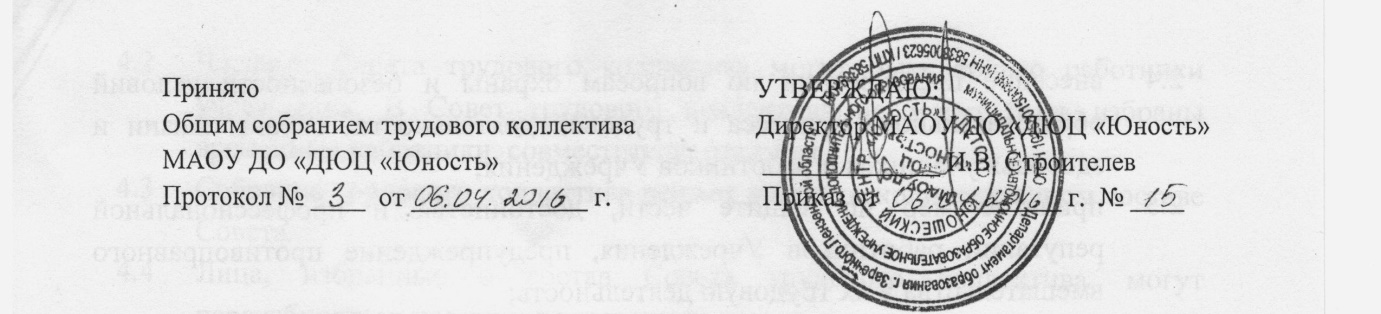 